ANMELDEBOGEN 2018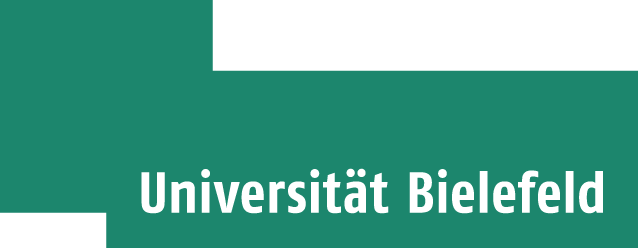 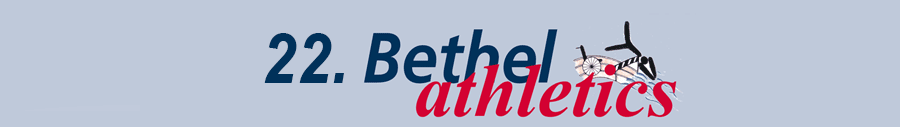 TANDEM- UND VOLKSLAUF IM RAHMEN DER 22. BETHEL ATHLETICS 23. JUNI 2018IN BIELEFELDFür alle StarterBitte füllen Sie folgendes Formular aus.Für Starter im TandemlaufBitte geben Sie hier die Daten Ihres Partners ein. Bitte beachten: eine gesonderte Anmeldung Ihres Partners ist nicht notwendig!Für Universitätsangehörige die beim Volkslauf startenBitte geben Sie hier Ihre Fakultät oder Einrichtung ein.Bitte schicken Sie den ausgefüllten Anmeldebogen bis zum 19. Juni 2018 an m.dransmann@uni-bielefeld.deVielen Dank!Hinweis gem. §13 DS-GVO:
Die oben genannten Daten werden zum Zweck der Organisation der Bethel Athletics und der Kontaktaufnahme mit den Teilnehmer/innen auch für künftige Bethel-Athletics-Veranstaltungen gespeichert. Eine Weitergabe der Daten an Dritte erfolgt nicht. Der Speicherung der Daten über die diesjährige Veranstaltung hinaus können Sie gem. §17 DS-GVO hier widersprechen: Ich widerspreche hiermit der Speicherung meiner/unserer Kontaktdaten über die diesjährige Veranstaltung hinaus.NameVornameEmailGeschlechtWettbewerbNameVornameGeschlecht